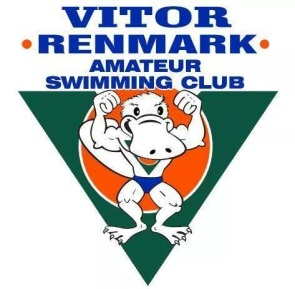 VITOR RENMARK AMATEUR SWIMMING CLUB – CODE OF CONDUCTSwimmerAs a Vitor Renmark Amateur Swimming Club Swimmer I will…Follow the rules of Swimming Australia at all times.Give my best at all times. Be a good sport and a team player. Swim for enjoyment.Compete according to the competition conditions and rules. Accept the decisions or directions of the referees or officials. If in disagreement with a decision, I will raise it in an appropriate way with my coach or team manager.Control my temper and my language both spoken and on social media. I understand that verbal or physical abuse is not acceptable. I will not criticise by word, action or social media.Work equally as hard for my team as I do for myself.Be a good sport. Applaud good performances whether they are made by my team or for the opposition.Treat all swimming participants as I like to be treated myself. I will not bully or take unfair advantage of another competitor.Cooperate with my coaches, team mates, opponents, management, event staff and officials.Participate for my own enjoyment and benefit, not to satisfy the expectations of others.Respect the rights, dignity and worth of all participants regardless of their gender, ability, ethnicity, cultural background or religion.Ensure that I have adequate rest to obtain my best performance.Take responsibility for my actions and follow the directions of coaches and managers at all times.Signed………….…….Full Name…………………………Date………………